IŠČEMO VZOREC       Na spodnji sliki se obkroženi vzorec ponovi desetkrat. Vsako ponovitev vzorca obkroži. 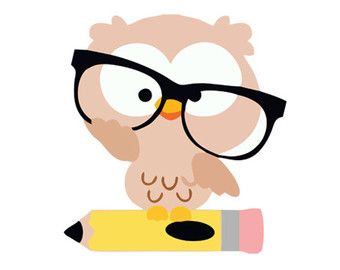 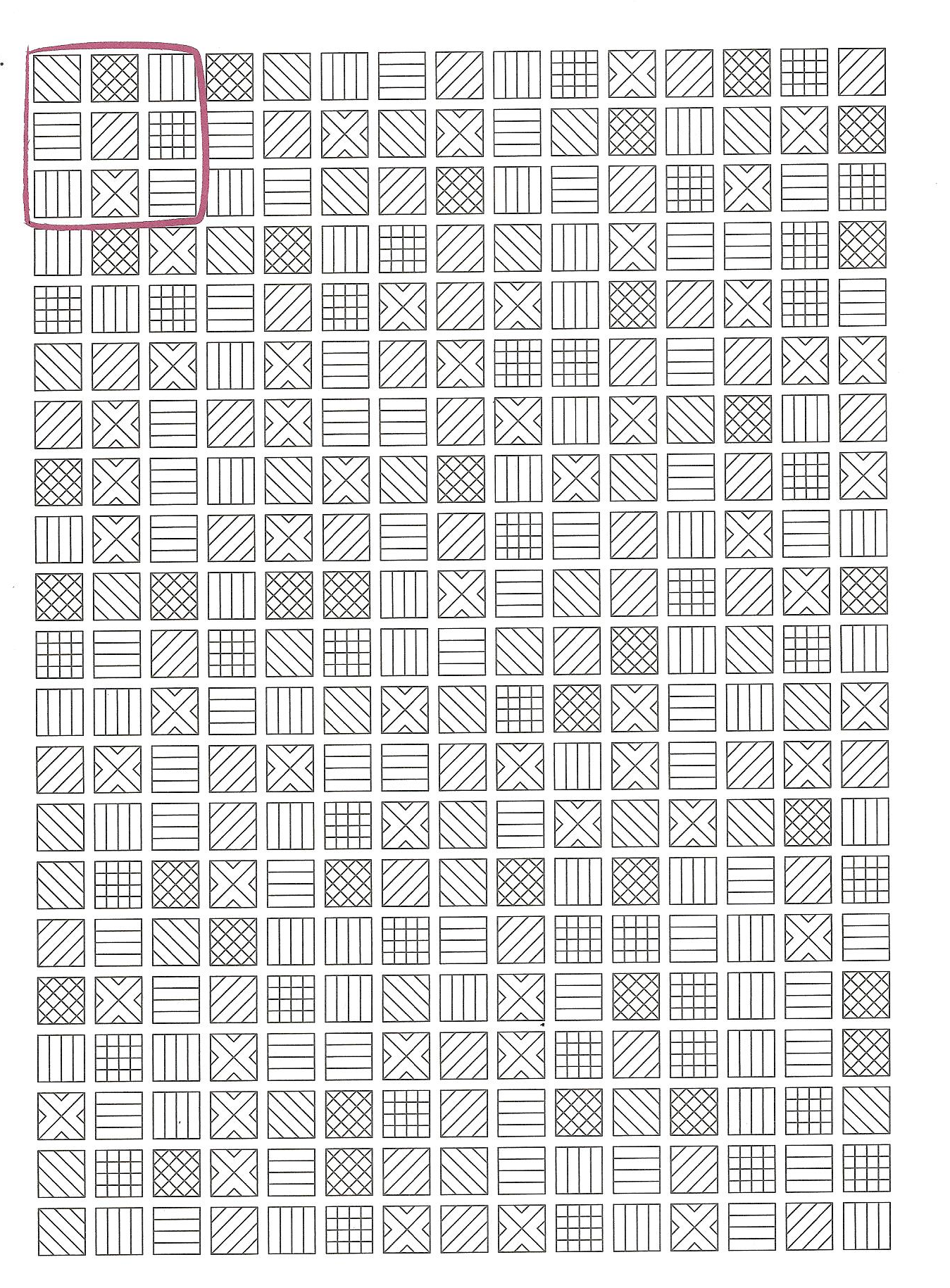 